Объявляется общественное обсуждение проекта постановления администрации Юрюзанского городского поселения об утверждении формы проверочного листа, используемого при проведении плановых контрольных мероприятий в рамках муниципального жилищного контроля25 января 2022        На основании пункта 5 Постановление Правительства РФ от 27.10.2021 N 1844 "Об утверждении требований к разработке, содержанию, общественному обсуждению проектов форм проверочных листов, утверждению, применению, актуализации форм проверочных листов, а также случаев обязательного применения проверочных листов", администрацией Юрюзанского городского поселения (далее – Администрация) с 25 января 2022 г. по 08 февраля 2022 г. проводится общественное обсуждение проекта постановления Администрации «Об утверждении формы проверочного листа, используемого администрацией Юрюзанского городского поселения при проведении плановых контрольных мероприятий в рамках муниципального жилижного контроля».             Способы направления предложений: - письменно по адресу: г. Юрюзань, ул. Зайцева, 9 б, 2 этаж, кабинет 1,             - на электронный адрес 83514725804@mail.ru      Поданные в период общественного обсуждения предложения рассматриваются инженерно-техническим отделом Администрации Юрюзанского городского поселения с 09.02.2022 по 10.02.2022.       Результаты общественного обсуждения будут размещены на официальном сайте Администрации Юрюзанского городского поселения 14.02.2022. 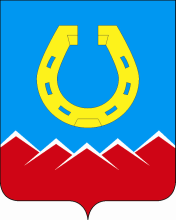                                    АДМИНИСТРАЦИЯЮрюзанского городского поселения                        ПОСТАНОВЛЕНИЕ «_17__»  ____02______   2022 г.     № _66__      г. Юрюзань                             Об утверждении формы проверочного листа(списка контрольных вопросов), применяемогопри осуществлении муниципального жилищного контроля на территории Юрюзанского городского поселения В соответствии с частью 11.3 статьи 9 Федерального закона от 26.12.2008 №294-ФЗ «О защите прав юридических лиц и индивидуальных предпринимателей при осуществлении государственного контроля (надзора) и муниципального контроля»,  Федеральным законом от 31 июля 2020 № 248-ФЗ «О государственном контроле (надзоре) и муниципальном контроле в Российской Федерации», Федеральным законом от 6 октября 2003 года № 131-ФЗ «Об общих принципах организации местного самоуправления в Российской Федерации» постановлением Правительства Российской Федерации от 13.02.2017 №177 «Об утверждении общих требований к разработке и утверждению проверочных листов (списков контрольных вопросов)»:1. Утвердить форму проверочного листа (списка контрольных вопросов), применяемого при осуществлении муниципального жилищного контроля на территории Юрюзанского городского поселения (приложение 1). 2. Разместить настоящее постановление на официальном сайте администрации Юрюзанского городского поселения. 3.   Контроль за выполнением постановления оставляю за собой.Глава Юрюзанского городского поселения 	                   А.А. ДобровольскийПриложение 1к постановлению администрацииЮрюзанского городского поселенияот «_17__»___02_______2022 №66____Форма проверочногоЛиста (списка контрольных вопросов),применяемого при осуществлениимуниципального жилищного контроля на территории Юрюзанского городского поселения(наименование органа муниципального контроля) Муниципальный жилищный контроль	----------------------------------------------------------------------------------в соответствии с________________________________________________________
______________________________________________________________________
(реквизиты распоряжения руководителя, заместителя руководителя органа муниципального контроля о проведении проверки) 
______________________________________________________________________ 
(учетный номер проверки и дата присвоения учетного номера проверки в едином реестре проверок) 
 ____________________________________________________________________________________________________________________________________________
(должность, фамилия и инициалы должностного лица, проводящего плановую проверку) 
 ____________________________________________________________________________________________________________________________________________
(наименование юридического лица, фамилия, имя, отчество (при наличии) индивидуального предпринимателя) 
 ____________________________________________________________________________________________________________________________________________
(место проведения плановой проверки с заполнением проверочного листа и (или) указание на используемые юридическим лицом, индивидуальным предпринимателем производственные объекты) 
  ___________________________________________________________________________________________________________________________________________
(указание на ограничение предмета плановой проверки обязательными требованиями, требованиями, установленными муниципальными правовыми актами, изложенными в форме проверочного листа, если это предусмотрено порядком организации и проведения вида муниципального контроля)  Должность, фамилия и инициалы должностного лица органа муниципального жилищного контроля, проводящего проверку и заполняющего проверочный лист: ______________ _________________________________________________________________________________________________________________________________________________________________________________________________________________________________________________________________________________«_____» _____________________(дата составления проверочного листа)_______________________________        		  ________________________________________(подпись проверяющего)     				 (фамилия, инициалы проверяющего)С проверочным листом ознакомлен:___________________________________________________________________________________________(Фамилия, имя, отчество (при наличии) руководителя юридического лица либо представителя юридического лица, фамилия, имя, отчество (при наличии) индивидуального предпринимателя либо его представителя)
«____» _______________                       						__________________________(дата ознакомления)    									(подпись)№ п. п.Перечень вопросовРеквизиты нормативного правового акта, которым установлены обязательные требованияВарианты ответаВарианты ответа№ п. п.Перечень вопросовРеквизиты нормативного правового акта, которым установлены обязательные требованияДаНет1Наличие решения общего собрания собственников помещений многоквартирного дома о выборе способа управления управляющей организацией/ТСЖ (непосредственное управление, в случае МКД)статья 161 ЖК РФ2Наличие кадастрового учета земельного участка, являющегося общим имуществом многоквартирного дома(непосредственное управление, в случае МКД)статья 36 ЖК РФ, статья 11.9 Земельного кодекса Российской Федерации3Наличие утвержденного на общем собрании собственников помещений в многоквартирном доме (домах) размера платы за содержание жилого помещения(непосредственное управление, в случае МКД)статья 156 ЖК РФ4Применение размера платы за жилое помещение, установленного органом местного самоуправления для нанимателей и собственников, не определивших размер платы за содержание жилого помещения на общем собрании (непосредственное управление, в случае МКД)статья 158 ЖК РФ5Наличие утвержденного решением общего собрания перечня общего имущества многоквартирного дома (домов)(непосредственное управление, в случае МКД)статья 36 ЖК РФ6Наличие утвержденного решением общего собрания перечня работ и услуг, оказываемых в счет платы за жилое помещение (непосредственное управление, в случае МКД)статья 161 ЖК РФ7Наличие подтверждающих документов о проведении плановых осмотров технического состояния конструкций и инженерного оборудования, относящегося к общему имуществу многоквартирного дома(непосредственное управление, в случае МКД)статья 161 ЖК РФ8Наличие самовольного переустройства и (или) самовольной перепланировки жилого помещениястатья 29 ЖК РФ9Использование жилого помещения нанимателем (членами семьи) не по назначению, наличие нарушения прав и законных интересов соседей или бесхозяйственное обращение с жилым помещениемстатья 91 ЖК РФ10Выполнение требований санитарного законодательства, а также постановлений, предписаний, осуществляющих федеральный государственный санитарно-эпидемиологический надзор должностных лицстатья 11 Федерального закона от 30 марта 1999 года № 52-ФЗ «О санитарно-эпидемиологическом благополучии населения»11Осуществление мероприятий по подготовке жилищного фонда к сезонной эксплуатации на год(непосредственное управление, в случае МКД)подпункт 2.1.1 пункта 2.1 Постановления Госстроя Российской Федерации от 27 сентября 2003 года №170 «Об утверждении Правил и норм технической эксплуатации жилищного фонда» (далее – ПиН ТЭЖФ)12Наличие плана (перечня работ) по текущему ремонту общего имущества жилищного фонда на текущий год(непосредственное управление, в случае МКД)подпункты 2.1.1, 2.1.5 пункта 2.1, пункт 2.3 ПиН ТЭЖФ13Осуществление в течение последних 3-х, 5-ти лет текущего ремонта многоквартирного дома(непосредственное управление, в случае МКД)Пункт 2.3.4 ПиН ТЭЖФ14Наличие диспетчерской службы(непосредственное управление, в случае МКД)Пункт 2.7 ПиН ТЭЖФ15Наличие аварийно-ремонтной службы(непосредственное управление, в случае МКД)пункт 2.7.7 ПиН ТЭЖФ16Обеспечение надлежащего содержания лестничных клеток, входных дверей подъездов многоквартирного дома(непосредственное управление, в случае МКД)пункт 3.2.2. ПиН ТЭЖФ17Обеспечение надлежащего содержания чердаков многоквартирного дома (непосредственное управление, в случае МКД)пункты 3.3.1, 3.3.2 ПиН ТЭЖФ18Обеспечение надлежащего содержания подвалов и технических подполий многоквартирного дома (непосредственное управление, в случае МКД)пункты 3.4, 4.1 ПиН ТЭЖФ19 Обеспечение уборки придомовых территорий от снега в зимний период(непосредственное управление, в случае МКД)пункт 3.6.14 ПиН ТЭЖФ20Обеспечение теплозащиты и влагозащиты наружных стен многоквартирного дома (непосредственное управление, в случае МКД)Пункт 4.2.1.1. ПиН ТЭЖФ21Обеспечение надлежащего содержания балконов, лоджий многоквартирного дома(непосредственное управление, в случае МКД)пункт 4.2.4 ПиН ТЭЖФ22Обеспечение надлежащего содержания крыши многоквартирного дома(непосредственное управление, в случае МКД)пункт 4.6 ПиН ТЭЖФ23Наличие в многоквартирном доме центрального теплоснабжения(непосредственное управление, в случае МКД)пункт 5.2 ПиН ТЭЖФ24Наличие в многоквартирном доме горячего водоснабжения(непосредственное управление, в случае МКД)пункт 5.3 ПиН ТЭЖФ25Наличие в многоквартирном доме естественной проектной вентиляции(непосредственное управление, в случае МКД)пункт 5.7.1 ПиН ТЭЖФ26Обеспечение надлежащего содержания внутреннего водопровода и канализации многоквартирного дома(непосредственное управление, в случае МКД)пункт 5.8 ПиН ТЭЖФ27Наличие договора на содержание общего имущества многоквартирного дома с подрядными организациями(непосредственное управление, в случае МКД)статья 161 ЖК РФ